Заявка направляется в  ТПП г.Фрязино		                     Оказание услуг по подготовке, организации и проведениюне позднее 13 апреля 2019 г. 				                     бизнес-миссии согласно Договору № ______от«____»__________2019 г.«Центр международного сотрудничества Фрязино-Резия» 		    Союз «Торгово-промышленная палата г.Фрязино»Левченко Елена Борисовна					Тел+7 926 716 82 62						   Тел.: +7 496 56 6 92 03              e-mail: ftpp@mail.ru, E-mail: el_levchenko@mail.ru, Заявка НА УЧАСТИЕ от « ____»__________2019г.   Смета расходов на участие*  Цена зависит от даты бронирования** Расчёт производится по курсу евро ЦБ в рублях на день оплатыСписок интересующих предприятий Автономной области Фриули Венеция Джулия4.	Предложения по формированию программы бизнес-миссии (если имеются): 5.	Индивидуальное задание (коммерческие предложения и инвестиционные проекты, которые вы готовы представить во время бизнес-миссии (приложить отдельным документом (или презентацией) 6.	Приложение: логотип компании в формате corel, png или jpegпрезентация компании (продукции, услуг)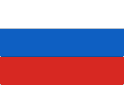 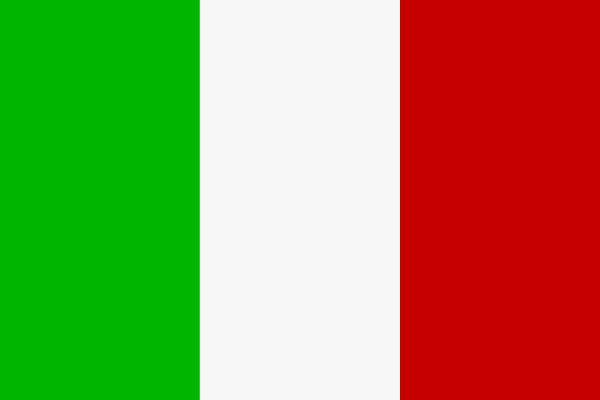                                                                                                                Приложение 2Бизнес-миссия 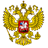  «Возможности совместного бизнеса российских и итальянских производственных компаний 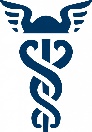 в автономной области Фриули Венеция Джулия и Московской области»(13-17 мая 2019г. , г. Удине, Италия)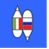 ОРГАНИЗАЦИЯРЕКВИЗИТЫСФЕРА ДЕЯТЕЛЬНОСТИРУКОВОДИТЕЛЬ ОРГАНИЗАЦИИФ.И.О. полностьюРУКОВОДИТЕЛЬ ОРГАНИЗАЦИИДОЛЖНОСТЬУЧАСТНИКИФ.И.О. полностьюдолжность, контактыКатегория участияСтоимость (евро)Кол-воСтоимость, евро(без учета НДС)Организационный взнос  (на компанию)(приглашение потенциальных партнёров, участие в круглом столе, предоставление технических средств для презентации,   услуги переводчика, организация деловых встреч и переговоров)140011400*Авиаперелет Москва-Венеция-Москва  – эконом класс355-460Трансфер аэропорт –отель-аэропорт140/чел.Проживание в гостинице ****на 1 чел.  (4 ночи, завтраки)3804Проживание в гостинице *** на 1 чел.  (4 ночи, завтраки)3004Итого без НДСИтого без НДС№п/пНаименование предприятияВид деятельностиМесто нахожденияСайт предприятия____________________/                                 /М.П.	Союз «Торгово-промышленная палата г.Фрязино»Президент__________________/ К.В.Русаков/М.П.«_____»_________________ 2019 г.«_____»________________ 2019 г.